 Individuo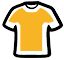  Scambio Ferroviario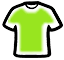  Arrampicatore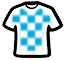  Gioventù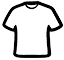  Squadra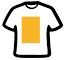 Distanza totale percorsa : 1020.6 chilometri RANGOCAVALIERECAVALIERE NO.SQUADRATEMPIDIVARIOBP1 PRIMOZ ROGLIC31BORA - HANSGROHE25H 35' 40''-B : 26''-2 MATTEO JORGENSON4SQUADRA VISMA | NOLEGGIA UNA BICI25H 35' 48''+ 00H 00' 08''B : 16''-3 DEREK GEE203ISRAELE - PREMIER TECH25H 36' 16''+ 00H 00' 36''B : 14''-4 CARLOS RODRIGUEZ91GRANATIERI INEOS25H 36' 40''+ 00H 01' 00''B : 10''-5 LAURENS DE PLUS93GRANATIERI INEOS25H 37' 44''+ 00H 02' 04''--6 ALEKSANDR VLASOV37BORA - HANSGROHE25H 37' 46''+ 00H 02' 06''B : 4''-7 REMCO EVENEPOEL41SOUDAL QUICK-STEP25H 38' 05''+ 00H 02' 25''--8 GIULIO CICCONE51LIDL-TREK25H 38' 34''+ 00H 02' 54''B : 10''-9 OIER LAZKANO113MOVISTAR TEAM25H 38' 34''+ 00H 02' 54''--10 MIKEL LANDA44SOUDAL QUICK-STEP25H 39' 53''+ 00H 04' 13''